Факультет экономики и праваРабочая программа учебной дисциплиныРеинжиниринг бизнес-процессовНаправление подготовки38.03.02 МенеджментНаправленность (профиль) подготовки:Управление проектамиКвалификация (степень) выпускника:Бакалавр Форма обучения:Очная, очно-заочная, заочнаяСоставитель программы:Вершинин В.П., д.э.н., профессор кафедры экономики и управленияМосква 2021СОДЕРЖАНИЕ1. Аннотация к дисциплинеРабочая программа дисциплины «Реинжиниринг бизнес-процессов» составлена в соответствии с требованиями ФГОС ВО по направлению подготовки 38.03.02 Менеджмент (уровень бакалавриата), утвержденного приказом Министерства науки и высшего образования РФ от 12.08. 2020 г. N 970.Рабочая программа содержит обязательные для изучения темы по дисциплине «Реинжиниринг бизнес-процессов». Дисциплина дает целостное представление о системе бизнес-процессов предприятия и их взаимодействия на предприятии для их радикальной перестройки и оптимизации.Место дисциплины в структуре основной профессиональной образовательной программыНастоящая дисциплина включена в часть, формируемую участниками образовательных отношений, Блока1 учебных планов по направлению подготовки 38.03.02  Менеджмент, уровень бакалавриата.Дисциплина изучается на 4 курсе, в 8 семестре для всех форм обучения, форма контроля - экзамен.Цель изучения дисциплины: сформировать у обучающихся комплекс теоретических знаний о бизнес-процессах, протекающих на предприятия.Задачи:представление обучающимся современной теории и практики реинжиниринга;изучение основных видов реинжиниринга;ознакомление с методологиями реинжиниринга бизнес-процессов; изучение общей схемы реинжинирингаКомпетенции обучающегося, формируемые в результате освоения дисциплины: ПК-5 - владение основами моделирования бизнес-процессов и управления инвестициями при реализации проекта, в том числе, проекта государственно-частного партнерства.2. Перечень планируемых результатов обучения, соотнесенных с планируемыми результатами освоения основной профессиональной образовательной программыПроцесс изучения дисциплины направлен на формирование компетенций, предусмотренных ФГОС ВО по направлению подготовки 38.03.02  Менеджмент (уровень бакалавриата) и на основе профессионального стандартов «Специалист по управлению рисками», утвержденного приказом Министерства труда и социальной защиты Российской Федерации от 18 августа 2018 г. N 544н и «Специалист в сфере управления проектами государственно-частного партнерства», утвержденный приказом Министерства труда и социальной защиты Российской Федерации от 20 июля 2020 года N 431н, соотнесённых с федеральным государственным образовательным стандартом по указанному направлению подготовки.3. Объем дисциплины в зачетных единицах с указанием количества академических часов, выделенных на контактную работу обучающихся с преподавателем (по видам занятий) и на самостоятельную работу обучающихсяОбщая трудоемкость дисциплины составляет 6 зачетных единиц.3.1 Объём дисциплины по видам учебных занятий (в часах)4. Содержание дисциплины, структурированное по темам (разделам) с указанием отведенного на них количества академических часов и видов учебных занятий4.1 Разделы дисциплины и трудоемкость по видам учебных занятий (в академических часах)для очной формы обучениядля очно-заочной формы обучениядля заочной формы обучения4.2 Содержание дисциплины, структурированное по разделам для очной формы обучения (для очно – заочной и заочной формы обучения- в соответствии с п.4.1)Тема 1. Основные понятия реинжиниринга бизнес процессовСодержание лекционного курсаПредпосылки развития реинжиниринга. История реинжиниринга. Основные понятия в системе реинжиниринга. Содержание практических занятийТри волны реинжиниринга. Цепочки выделения бизнес-процессов.Тема 2. Принципы построения реинжинирингаСодержание лекционного курсаОсновные причины применения реинжиниринга. Место реинжиниринга на предприятии. Виды реинжиниринга. Содержание практических занятийКлассификация реинжиниринга. 3 «К» реинжиниринга. Тема 3. Методологические подходы к моделированию процессов реинжинирингаСодержание лекционного курсаМетодология моделирования процессов реинжиниринга. Содержание практических занятийПринципы реинжиниринга Цели реинжиниринга.Тема 4. Роль информационных технологий в процессе реинжинирингаСодержание лекционного курсаРоль информационных технологий в реинжиниринге. CASE технологии. Содержание практических занятийВиды программных продуктов для реинжиниринга.CASE технологии .Тема 5. Методики регламентации бизнес-процессовСодержание лекционного курсаНотации ARIS и IDEF.  Сравнительный анализ нотаций. Плоские и объемные модели.Содержание практических занятий1. Нотация ARIS.2. Нотации IDEF0 и IDEF3.3. Программные продукты на их основе.Тема 6. Краткий обзор способов визуализации бизнес-процессовСодержание лекционного курсаМодель SADT. Система RETHINKСодержание практических занятийМодель SADT. Система RETHINK. Тема 7. Этапы и мероприятия проекта реинжинирингаСодержание лекционного курсаОсновные этапы и мероприятия проекта реинжиниринга. Критерии успешности и основные ошибки реинжиниринга. Возможные стратегии реинжиниринга.Содержание практических занятий1. Основные этапы проекта реинжиниринга2. Стратегии реинжинирингаТема 8 Общая схема реинжинирингаСодержание лекционного курсаСоздание образа будущего предприятия. Выбор концепции модели организации. Обратный реинжиниринг. Прямой реинжиниринг. Организация работ по прямому инжинирингу и принятие решений Содержание практических занятийОбраз будущего предприятияОбратный реинжинирингПрямой реинжиниринг.Тема 9. Риски проекта реинжиниринга и проектная команда реинжиниринга Содержание лекционного курсаВнедрение модели нового бизнеса, что не является реинжинирингом. Риски при проведении реинжиниринга и компенсаторные мероприятия. Команда реинжиниринга Содержание практических занятийРиски реинжиниринга.Команда реинжинирингаТема 10. Технологический реинжинирингСодержание лекционного курсаТехнологический реинжиниринг. Особенности изменяемой технологии.  Содержание практических занятийВиды технологических процессов. Условия проведения технологического реинжиниринга. Тема 11. Инновационный реинжинирингСодержание лекционного курсаВиды инновационной активности. Кривая распределения потребителей по времени восприятия ими инноваций . цели организации в инновационном реинжиниринге.Содержание практических занятийОтраслевая структура промышленности, соответствующая различным моделям экономического ростаСтратегии инновационного реинжинирингаТема 12. Организационное проектирование и реструктуризация компанийСодержание лекционного курсаКомпоненты организационной модели предприятия. Классификация организационных структур.Содержание практических занятий1. Виды организационных структур.2. Модели предприятия.Тема 13. Социальный реинжинирингСодержание лекционного курсаТипы организационного поведения. Классификация концепций и социальных технологий в реинжиниринге.Содержание практических занятийЭмоциональный отклик людей на изменения.  Адаптация персонала к изменениям.5. Перечень учебно-методического обеспечения для самостоятельной работы обучающихся по дисциплине Самостоятельная работа обучающихся при изучении курса «Реинжиниринг бизнес-процессов» предполагает, в первую очередь, работу с основной и дополнительной литературой. Результатами этой работы становятся выступления на практических занятиях, участие в обсуждении. Методика самостоятельной работы предварительно разъясняется преподавателем и в последующем может уточняться с учетом индивидуальных особенностей обучающихся. Время и место самостоятельной работы выбираются обучающимися по своему усмотрению с учетом рекомендаций преподавателя.Самостоятельную работу над дисциплиной следует начинать с изучения рабочей программы дисциплины «Реинжиниринг бизнес-процессов», которая содержит основные требования к знаниям, умениям и навыкам обучаемых. Обязательно следует вспомнить рекомендации преподавателя, данные в ходе установочных занятий. Затем – приступать к изучению отдельных разделов и тем в порядке, предусмотренном программой.Получив представление об основном содержании раздела, темы, необходимо изучить материал с помощью учебников, указанных в разделе 7 указанной программы. Целесообразно составить краткий конспект или схему, отображающую смысл и связи основных понятий данного раздела и включенных в него тем. Затем, как показывает опыт, полезно изучить выдержки из первоисточников. При желании можно составить их краткий конспект. Обязательно следует записывать возникшие вопросы, на которые не удалось ответить самостоятельно.6. Оценочные материалы для проведения промежуточной аттестации обучающихся по дисциплине «Реинжиниринг бизнес-процессов»6.1. Описание показателей и критериев оценивания компетенций, описание шкал оценивания6.2. Методические материалы, определяющие процедуры оценивания знаний, умений, навыков и (или) опыта деятельности, характеризующих этапы формирования компетенций в процессе освоения основной профессиональной образовательной программы6.3. Типовые контрольные задания или иные материалы, необходимые для процедуры оценивания знаний, умений, навыков и (или) опыта деятельности, характеризующих этапы формирования компетенций в процессе освоения основной профессиональной образовательной программы6.3.1. Примерные тестовые задания для текущего контроляТема 11. В этом году впервые появилось понятие «Реинжиниринг» (Тема 1)	А) 1993г.;	Б) 1988г.;	В) 2005г.;	Г) 2000г.2. Фундаментальное переосмысление и радикальное перепроектирование бизнес-процессов для достижения коренных улучшений в основных показателях деятельности предприятия — это (Тема 1)	а) Реинжиниринг;	б) Перестройка;	в) Перепроектирование;	г) Реструктуризация.3. Первая волна взглядов на улучшение бизнес-процессов включала управленческие программы, сфокусированные на (Тема 1)	а) Улучшение качества;	б) Улучшение бизнес-систем;	в) Достижение нулевого уровня дефектов;	г) Изучение мнения потребителей. 4. Устойчивая целенаправленная совокупность взаимосвязанных видов деятельности, которая по определенной технологии преобразует входы в выходы, представляющие ценность для потребителя, называется (Тема 1)	а) Процесс;	б) Организационная структура;	в) Бизнес-система;	г) Бизнес- единица.5. Функции самого нижнего уровня декомпозиции называются … (тема 1)	а) Операции;	б) Процессы подразделений;	в) Сквозные процесс;	г) Миссия предприятия.Тема 21. «Начальной Точкой» мероприятий реинжиниринга являются (Тема 2)	а) «Чистая доска»;	б) Существующие процессы;	в) Произведенные прежде изменения;	г) Будущие изменения.2. Перепроектирование и проведение строительных работ, монтаж и поставка оборудования обозначает (Тема 2)	а) Производственный реинжиниринг;	б) Социальный реинжиниринг;	в) Организационное проектирование (реинжиниринг);	г) Инновационный реинжиниринг3. Совокупность процессов и услуг, необходимых для крупномасштабного и многокомпонентного перепроектирования, внедрения и эксплуатации всех систем предприятия или объекта инфраструктуры, называется… (Тема 2)	а) Комплексный реинжиниринг; 	б) Организационное проектирование (реинжиниринг);	в) Производственный реинжиниринг;	г) Социальный реинжиниринг;	д) Инновационный реинжиниринг.4. Ученые, впервые описавшие концепцию 3К реинжиниринга (Тема 2)	а) М. Хамер и Дж. Чампи;	б) А. Смит и Д. Риккардо;	в) Г.Форд и Г. Гантт;	г) Ф. Тейлор и А. Файоль.5. Стремления производителя удовлетворить нужды каждого клиента без существенных затрат на модернизацию производимой продукции, называется…(тема 2)	а) Кастомизация;	б) Климаизация;	в) Кадастризация;	г) Классификация.Тема 31. Один из принципов реинжиниринга, при соблюдении которого создается команда, несущая ответственность за весь процесс называется (Тема 3)	а) Интеграция бизнес-процессов;	б) Горизонтальная сжатие бизнес-процессов;	в) Логика бизнес-процессов;	г) Вертикальное сжатие бизнес-процессов.2. Один из принципов реинжиниринга, подразумевающий передачу выполнения процесса одним человеком, что позволяет снизить численность персонала и ускорить выполнение процесса примерно в 10 раз и уменьшает количество ошибок, называется (Тема 3)	а) Горизонтальное сжатие бизнес-процессов;	б) Интеграция бизнес-процессов;	в) Логика бизнес-процессов;	г) Вертикальное сжатие бизнес-процессов.3. Один из принципов реинжиниринга. гласящий, что исполнители принимают самостоятельные решения в случаях, в которых раньше они традиционно должны были обращаться к руководству, называется… (Тема 3)	а) Вертикальное сжатие бизнес-процессов;	б) Горизонтальное сжатие бизнес-процессов;	в) Интеграция бизнес-процессов;	г) Логика бизнес-процессов4. Один из принципов реинжиниринга, рекомендующий заменять старое линейное выполнение работ логическим порядком (т.е. часто работы осуществляются параллельно), что экономит время, которое тратилось на взаимоувязку работ на разных участках, называется…(Тема 3)	а) Логика бизнес-процессов;	б) Вертикальное сжатие бизнес-процессов;	в) Горизонтальная сжатие бизнес-процессов;	г) Интеграция бизнес-процессов5. Один из принципов реинжиниринга, сообщающий о необходимости создания линейных функциональных подразделений и выполнения работ в том месте, где это наиболее целесообразно, называется (Тема 3)	а) Рационализация горизонтальных связей;	б) Разработка различных версий бизнес-процессов;	в) Вертикальное сжатие бизнес-процессов;	г) Горизонтальное сжатие бизнес-процессовТема 41. Название группы программ управления предприятием, в которую входят такие программные продукты как ARIS TOOLSET и BPWIN и т.п., следующее…(Тема 4)	а) Программы моделирования бизнеса;	б) Информационные системы;	в) Программы DOCFLOW, WORKFLOW;	г) Программы Photoshop.2. «Новое правило» реинжиниринга, сформированное под влиянием внедрения новых информационных технологий формулируется следующим образом (Тема 4)	а) Информация может одновременно появляться в нескольких местах по необходимости;	б) Планы пересматриваются периодически;	в) Сложную работу выполнить могут только эксперты;	г) Информация не имеет ценности.3. Система условных обозначений в моделировании называется (Тема 4)	а) Нотация;	б) Модель;	в) Средства;	г) Технология4. Аппаратное и программное обеспечение, реализующее выбранную технологию, называется…(Тема 4)	а) Средства;	б) Нотации;	в) Модель;	г) Реинжиниринг.5. Новая информационная технология, формирующая новое правило: «Информация может одновременно появляться в нескольких местах по необходимости», называется…  (Тема 4)	а) Распределенные базы данных;	б) Экспертные системы;	в) Телекоммуникационные сети;	г) Инструменты поддержки принятия решенийТема 51. Создателем нотации ARIS был…(Тема 5)	а) Шеер;	б) Хаммер;	в) Чампи;	г) Тейлор;	д) Файоль2. Нотация IDEF3 была разработана этой стране (Тема 5)	а) США;	б) Россия;	в) Германия;	г) Франция3. В «объемной» модели бизнес процессов учтен цикличный поток информации о ходе процесса и поток управленческих решений между уровнями иерархии от…(Тема 5)	а) от исполнителей вверх и от руководителей вниз; 	б) от руководителей вниз;	в) от исполнителей вверх;	г) от исполнителей вниз и руководителей вверх.4. Нотация ARIS еЕРС относится к этому классу нотаций, которые предназначены для описания деятельности в динамике… (Тема 5)	а) Work flow (поток работ);	б) Doc flow (поток документов);	в) Clock flow (поток часов);	г) Process flow (поток процессов).5. Название одной из нотаций, в которой управление может быть отражено только при помощи указания входящих документов, регламентирующих выполнение процедуры, и последовательности выполнения процедур во времени (Тема 5)	а) АRIS;	б) IDEF0;	в) IDEF3;	г) ALPHA 10.Тема 61. Технология структурного анализа и проектирования является расшифровкой следующей аббревиатуры… (Тема 6)	а) SADT;	б) ReThink;	в) Aris;	г) IDEF0.2.  Требование SADT, призывающее рассматривать модель все время с одной и той же позиции называется… (Тема 6)	а) Точка зрения;	б) Угол зрения;	в) Диапазон восприятия;	г) Горизонт планирования.3. SADT-диаграммы отображает интерфейсы входа/выхода в виде этого графического элемента… (Тема 6)	а) Дуги;	б) Треугольника;	в) Многогранника;	г) Блока.4. В модели SADT обратные связи, итерации, продолжающиеся процессы и перекрывающиеся (по времени) функции могут быть изображены с помощью этих графических элементов… (Тема 6)	а) Дуги;	б) Треугольника;	в) Многогранника;	г) Блока.5. Название второго этапа укрупненного алгоритма построения SADT модели следующее (Тема 6)	а) Построение модели;	б) Подтверждение модели;	в) Исследование рынка;	г) Подготовка.Тема 71. Мероприятия: «Опрос клиентов», «поиск в литературе» и «опрос представителей руководства» относятся к этому этапу проекта реинжиниринга (Тема 7)	а) Исследования;	б) Утверждение;	в) Внедрение;	г) Проектирование.2. Мероприятия: «разработка систем поддержки», «разработка поэтапного плана», «ознакомление работников с новым вариантом», относятся к этому этапу проекта реинжиниринга (Тема 7)	а) Внедрение;	б) Последующие мероприятия;	в) Проектирование;	г) Утверждение3. Типичной ошибкой при проведении реинжиниринга является следующее …(Тема 7)	а) Улучшение бизнес-процесса вместо перепроектирования;	б) Системный подход к обновлению;	в) Последовательность освоения инноваций;	г) Достаточное ресурсное обеспечение инноваций.  4. Типичной ошибкой при проведении реинжиниринга является следующее…(Тема 7)	а) Нерациональное распределение задач по освоению инноваций;	б) Последовательность освоения инноваций;	в) Правильная оценка уровня корпоративной культуры;	г) Правильное планирование момента начала мотивации сотрудников5. Можно выделить несколько этапов проекта реинжиниринга…(Тема 7)	а) Шесть этапов;	б) Семь этапов;	в) Пять этапов;	г) Восемь этаповТема 81. Данный этап реинжиниринга включает в себя анализ текущего состояния предприятия (Тема 8)	а) Обратный реинжиниринг;	б) Образ будущего;	в) Прямой реинжиниринг;	г) Кривой реинжиниринг  2. Данный этап реинжиниринга включает многоаспектную декомпозицию общей задачи реинжиниринга (Тема 8)	а) Образ будущего;	б) Прямой реинжиниринг;	в) Кривой реинжиниринг;  	г) Обратный реинжиниринг.3. К факторам прямого воздействия окружающей среды относятся … (Тема 8)	а) Потребители;	б) Состояние экономики;	в) Менеджмент внутри организации;	г) Погодные явления4. Фактор «Менеджмент организации» относится к этой группе факторов… (Тема 8)	а) Факторы внутренней среды организации;	б) Факторы прямого воздействия рынка;	в) Факторы косвенного воздействия рынка;	г) Факторы неосознанного воздействия рынка.5. Модель этого процесса можно назвать «черным ящиком» … (Тема 8)	а) Процесс, о котором не известно ничего;	б) Процесс, о котором все известно;	в) Процесс, о котором известны лишь некоторые сведения;	г) Процесс, находящийся на стадии исследования.Тема 91. Данный термин является синонимом термина «Распределение ответственности» между участниками для снижения риска в проекте реинжиниринга… (Тема 9)	а) Диверсификация;	б) Страхование;	в) Резервирование;	г) Хеджирование.2. Данный вид снижения рискового воздействия позволяет установить соотношение между потенциальными рисками и размером расходов, необходимых для преодоления сбоев в выполнении проекта реинжиниринга путем создания фонда денежных средств... (Тема 9)	а) Резервирование;	б) Хеджирование;	в) Диверсификация;	г) Страхование3. Данный вид снижения рискового воздействия направлен на передачу оговоренных рисков страховой компании за определенное вознаграждение. (Тема 9)	а) Страхование;	б) Резервирование;	в) Хеджирование; 	г) Диверсификация4. Эти специалисты должны входить в третью группу команды реинжиниринга… (Тема 9)	а) «Периферия», ответственные за реализацию новшеств;	б) Ученые новаторы;	в) Менеджеры –новаторы;	г) Государственные служащие 5. Данная группа менеджеров имеет право принимать решения относительно разработки проекта прямого реинжиниринга в компании… (Тема 9)	а) Высшее руководство;	б) Руководители среднего звена;	в) Низший уровень руководителей;	г) Рабочие и служащие предприятия.Тема 101. «Стабильная» технология при проведении технологического реинжиниринга означает, что (Тема 10)	а) Она остается неизменной в течение всего жизненного цикла спроса на продукцию;	б) Она на протяжении всего жизненного цикла выпускаемого продукта постоянно обновляется;	в) Она на протяжении всего жизненного цикла выпускаемого продукта ухудшается;	г) В данной технологии отсутствует ритм.2. Технологический реинжиниринг воспринимает это понятие как машинно-оформленный процесс преобразования материи… (Тема 10)	а) Технология;	б) Организационная структура;	в) Организационная культура;	г) Инновации3. Всякий технологический процесс можно рассматривать как эту систему, имеющую входы и выходы (Тема 10)	а) Динамическую систему;	б) Статическую систему;	в) Стратегическую систему;	г) Социальную систему.4. Одно из основных свойств технологий, означающее, что на любых вертикальных и горизонтальных уровнях системы четко разграничиваются функции, не зависящие от действия других подразделений, называется… (Тема 10)	а) Автономность элементов;	б) Адаптивность и гибкость;	в) Взаимосвязь и взаимодействие элементов и параметров технологического процесса;	г) Иерархичность.5. Одно из основных свойств технологий, означающее, что постоянно повторяющиеся виды деятельности предприятия формируются и изменяются в соответствии с целями производства, требованиями спроса, наличием ресурсов и т.д., называются…(Тема 10)	а) Обусловленность функций;	б) Оптимальность;	в) Прозрачность;	г) Решающее конкурентное преимуществоТема 111. Она из стратегий инновационного реинжиниринга в отношении введения новых элементов в производства, гласящая: «Запускать в производство и начинать поставки предприятию-потребителю сразу же после опытной обработки», называется… (тема 11)	а) Стратегия опережения потребностей; 	б) Стратегия эквивалентности потребностей и продукции;	в) Стратегия эквивалентности потребностей и возможностей; 	г) Стратегия «догона»  2. Она из стратегий инновационного реинжиниринга в отношении введения новых элементов в производства, гласящая: «Иметь портфель проектов новых элементов и запускать в производство с опережением изменения потребностей на два этапа управления (по прогнозу потребностей)», называется… (Тема 11)	а) Стратегия эквивалентности потребностей и продукции; 	б) Стратегия эквивалентности потребностей и возможностей; 	в) Стратегия «догона»;  	г) Стратегия опережения потребностей 3. Она из стратегий инновационного реинжиниринга в отношении введения новых элементов в производства, гласящая: «Вести непрерывную опытную отработку перспективных элементов; поддерживать высокую готовность к постановке на производство с опережением на один этап управления (по слабым сигналам об изменении спроса)», называется… (Тема 11)	а) Стратегия эквивалентности потребностей и возможностей; 	б) Стратегия «догона»;  	в) Стратегия опережения потребностей; 	г) Стратегия эквивалентности потребностей и продукции 4. Она из стратегий инновационного реинжиниринга в отношении введения новых элементов в производства, гласящая: «Запускать в производство по затуханию спроса», называется… (Тема 11)	а) Стратегия «догона»;  	б) Стратегия опережения потребностей; 	в) Стратегия эквивалентности потребностей и продукции; 	г) Стратегия эквивалентности потребностей и возможностей 5. Она из стратегий инновационного реинжиниринга в отношении выведения старых элементов из производства, гласящая: «Прекратить производство и поставки одновременно с поставкой на производство нового элемента», называется… (Тема 11)	а) Стратегия опережения потребностей; 	б) Стратегия эквивалентности потребностей и продукции; 	в) Стратегия эквивалентности потребностей и возможностей; 	г) Стратегия «догона»  Тема 121. Целью организационного проектирования в реинжиниринге является…(Тема 12)	а) Формирование подвижной высокодифференцированной структуры и сложной многослойной культуры новой организации;	б) Формирование простых структур;	в) Формирование прямого доступа к материальным ценностям;	г) Формирование психологического климата в коллективе2. Следующее положительные аспекты характерны только для только для Адаптивных моделей управления… (Тема 12)	а) Большая степень адаптивности;	б) Высокая степень разделения труда;	в) Развитая иерархия управления;	г) Дублирование полномочий3 Институт, характеризуемый оптимальным способом интеграции индивидов вокруг общих целей и ценностей, называется… (Тема 12)	а) Предприятие;	б) Технология;	в) Процесс;	г) Инновация 4. Один из семи базовых блоков, представляющих основу предприятия как системы, ориентированной на научно-техническое развития и рассматривающий рассогласование фактического и необходимого состояния системы, называется… (Тема 12)	а) Потребности;	б) Способности и возможности;	в) Деятельность;	г) Организационная структура5. Один из семи базовых блоков, представляющих основу предприятия как системы, ориентированной на научно-техническое развития и присущая предприятию как социальному организму сумма знаний, умений и профессиональных компетенций, называется… (Тема 12)	а) Способности и возможности;	б) Деятельность;	в) Организационная структура;	г) Ценностная ориентацияТема 131. Социальный реинжиниринг – это … (Тема 13)	а) Системы мероприятий, определяющих человеческое поведение, обеспечивающих контроль за ним, и ставит своей целью максимизацию полезности всех факторов производства;	б) Закон об отношении людей к материальным ценностям на предприятии;	в) Наука о психологии человека;	г) Реинжиниринг человека2. К этому стилю управления в организации больше всего подходит данное описание: «Высокая централизация, Доминирование единоначалия, Строгий контроль» … (Тема 13)	а) Директивный;	б) Демократический;	в) Адаптивный;	г) Аналитический3. Фрагмент так называемого рационального действия, которое осуществляется вследствие способности субъекта ставить цель и стремиться к ее достижению, называется… (Тема 13)	а) Ситуационное поведение; 	б) Стратегическое управление;	в) Системный анализ;	г) Сильные стороны 4. Руководитель, приверженный этому стилю управления, требует, чтобы о всех делах докладывали именно ему, единолично принимает решения или отменяет их… (Тема 13)	а) Директивный;	б) Демократический;	в) Адаптивный;	г) Аналитический5. Согласно этому стилю управления, необходимо регулярно и своевременно проводится информирование членов коллектива по важным для них вопросам… (Тема 13)	а) Демократический;	б) Адаптивный;	в) Аналитический;	г) Директивный6.3.1.1. Примерная тематика реферативных обзоровИнформационные системы поддержки реинжинирингаИнструменты реинжиниринга бизнес-процессовСистема Rethink в реинжиниринге.Моделирование SADT в реинжинирингеИспользование CASE технологий в реинжиниринге.Нотации ARIS и IDEF0, IDEF3Особенности технологического реинжинирингаОсобенности инновационного реинжинирингаОсобенности социального реинжиниринга.Реинжиниринговый подход к управлению бизнес-процессами в организацииМетодология и принципы реинжиниринга.Место реинжиниринга бизнес-процессов в системе антикризисного управления.Основные этапы реинжиниринга бизнес-процессов.Создание модели будущей организации при проведении реинжиниринга бизнес-процессов.Сущность и методы прямого реинжиниринга.Сущность и методы обратного реинжиниринга.Место организационного проектирования в системе реинжиниринга бизнес-процессов.Развитие взглядов на улучшение бизнес-процессов.Бизнес-процесс как базовая категория реинжиниринга.Моделирование бизнеса и CASE технологии6.3.1.2. Примерная тематика контрольных работПарадигма улучшения бизнес-процессов.Что такое реинжиниринг. Реинжиниринг в действии. Реинжиниринг в России. Мировая практика применения реинжиниринга.История развития реинжинирингаЭволюция понятие «Реинжиниринг Бизнес Процессов»Использование информационных технологий в реинжиниринге.Основные принципы перепроектирования бизнес процессов.Условия успешного реинжиниринга.Факторы риска в процессе реинжиниринга.Понятие социального реинжинирингаПонятие инновационного реинжинирингаПонятие технологического реинжинирингаПонятие организационного проектирования при проведении реинжиниринга Понятие прямого и обратного проектирования.Нотации в исследовании бизнес процессов.Основные понятия реинжиниринга.Комплексный реинжиниринг его составляющие.Обратный реинжиниринг.Прямого реинжиниринг.Специфические виды реинжиниринга.Основные причины применения реинжиниринга.Основы технологии CASE.Основы модели SADT Основы системы RETHINK Возможные стратегии реинжиниринга.Три «К» реинжиниринга: конкуренты, Клиенты, Коренные преобразованияНотации IDEF0, IDEF3 для визуализации бизнес-процессов.Нотация ARIS для визуализации бизнес-процессов.6.3.2. Типовые задания для проведения промежуточной аттестации обучающихсяПромежуточная аттестация по дисциплине «Реинжиниринг бизнес-процессов» проводится в форме экзамена.6.3.2.1. Типовые вопросы к экзаменуЧто такое реинжиниринг, Каковы его роль и место в системе управления предприятием?Что такое комплексный реинжиниринг и каковы его составляющие?Технологический реинжиниринг.На чем основывается базовая концепция реинжиниринга?П-модель. Особенности построенияЧто такое обратный реинжиниринг, каковы его цели?Основные этапы прямого реинжиниринга?Плоские и объемные модели бизнес-процессовОрганизационное проектирование в реинжинирингеЧто такое «Дерево решений» создания новой технологии?Специфические виды реинжиниринга?Социальный реинжиниринг, особенностиНотации IDEF0, IDEF3. особенности примененияИнновационный реинжинирингМесто реинжиниринга в процессе адаптации предприятия к новым условиям?Нотации ARIS. Особенности примененияОсновные этапы и мероприятия проекта реинжиниринга?Основные причины применения реинжинирингаВозможности программных продуктов ARIS toolset и BPWINСоздание образа будущего предприятия и помощью методов реинжиниринга?Диагностика функциональных систем предприятия.Основы технологии CASE?О- модель. Особенности построенияОсновы модели SADT?Основы система RETHINK? Возможные стратегии реинжиниринга.Три «К» реинжиниринга: конкурентыТри «К» реинжиниринга: КлиентыТипы поведения персонала и типы управленческих воздействий в социальном реинжинирингеТри «К» реинжиниринга: Коренные преобразования.6.4. Методические материалы, определяющие процедуры оценивания знаний, умений, навыков и (или) опыта деятельности, характеризующих этапы формирования компетенцийС целью определения уровня овладения компетенциями, закрепленными за дисциплиной, в заданные преподавателем сроки проводится текущий и промежуточный контроль знаний, умений и навыков каждого обучающегося. Все виды текущего контроля осуществляются на практических занятиях. Исключение составляет устный опрос, который может проводиться в начале или конце лекции в течение 15-20 мин. с целью закрепления знаний терминологии по дисциплине. При оценке компетенций принимается во внимание формирование профессионального мировоззрения, определенного уровня включённости в занятия, рефлексивные навыки, владение изучаемым материалом. Процедура оценивания компетенций обучающихся основана на следующих стандартах:1. Периодичность проведения оценки.2. Многоступенчатость: оценка (как преподавателем, так и обучающимися группы) и самооценка обучающегося, обсуждение результатов и комплекс мер по устранению недостатков.3. Единство используемой технологии для всех обучающихся, выполнение условий сопоставимости результатов оценивания.4. Соблюдение последовательности проведения оценки.Текущая аттестация обучающихся. Текущая аттестация обучающихся по дисциплине «Реинжиниринг бизнес-процессов» проводится в соответствии с локальными нормативными актами ОАНО ВО «МПСУ» и является обязательной.Текущая аттестация по дисциплине «Реинжиниринг бизнес-процессов» проводится в форме опроса и контрольных мероприятий по оцениванию фактических результатов обучения обучающихся и осуществляется преподавателем дисциплины. Объектами оценивания выступают:учебная дисциплина (активность на занятиях, своевременность выполнения различных видов заданий, посещаемость всех видов занятий по аттестуемой дисциплине);степень усвоения теоретических знаний в качестве «ключей анализа»;уровень овладения практическими умениями и навыками по всем видам учебной работы;результаты самостоятельной работы (изучение книг из списка основной и дополнительной литературы).Активность обучающегося на занятиях оценивается на основе выполненных обучающимся работ и заданий, предусмотренных данной рабочей программой дисциплины. Кроме того, оценивание обучающегося проводится на текущем контроле по дисциплине. Оценивание обучающегося на контрольной неделе проводится преподавателем независимо от наличия или отсутствия обучающегося (по уважительной или неуважительной причине) на занятии. Оценка носит комплексный характер и учитывает достижения обучающегося по основным компонентам учебного процесса за текущий период.Оценивание обучающегося носит комплексный характер и учитывает достижения обучающегося по основным компонентам учебного процесса за текущий период с выставлением оценок в ведомости.Промежуточная аттестация обучающихся. Промежуточная аттестация обучающихся по дисциплине «Реинжиниринг бизнес-процессов» проводится в соответствии с локальными нормативными актами ОАНО ВО «МПСУ» и является обязательной.Промежуточная аттестация по дисциплине «Реинжиниринг бизнес-процессов» проводится в соответствии с учебным планом в 8 семестре для очной формы обучения и в 8 семестре для остальных форм в виде экзамена в период зачетно-экзаменационной сессии в соответствии с графиком проведения. Обучающиеся допускаются к экзамену по дисциплине в случае выполнения им учебного плана по дисциплине: выполнения всех заданий и мероприятий, предусмотренных программой дисциплины.Оценка знаний обучающегося на зачете определяется его учебными достижениями в семестровый период и результатами текущего контроля знаний и выполнением им заданий.Знания умения, навыки обучающегося на зачете оцениваются как: «отлично», «хорошо», «удовлетворительно», «неудовлетворительно».Основой для определения оценки служит уровень усвоения обучающимися материала, предусмотренного данной рабочей программой.7. Перечень основной и дополнительной учебной литературы, необходимой для освоения дисциплины а) основная учебная литература:Реинжиниринг бизнес-процессов [Электронный ресурс]: учебное пособие для студентов вузов, обучающихся по специальностям экономики и управления/ А.О. Блинов [и др.]. — Электрон. текстовые данные. — Москва: ЮНИТИ-ДАНА, 2017.— 343 c.— Режим доступа: http://www.iprbookshop.ru/81841.html. — ЭБС «IPRbooks»Молоткова Н.В. Реинжиниринг бизнес-процессов [Электронный ресурс]: учебное пособие/ Молоткова Н.В., Хазанова Д.Л.— Электрон. текстовые данные. — Тамбов: Тамбовский государственный технический университет, ЭБС АСВ, 2019.— 81 c.— Режим доступа: http://www.iprbookshop.ru/99785.html. — ЭБС «IPRbooks»Александров Д.В. Моделирование и анализ бизнес-процессов [Электронный ресурс]: учебник/ Александров Д.В.— Электрон. текстовые данные. — Саратов: Ай Пи Эр Медиа, 2017.— 227 c.— Режим доступа: http://www.iprbookshop.ru/61086.html. — ЭБС «IPRbooks» б) дополнительная учебная литератураВарзунов А.В. Анализ и управление бизнес-процессами [Электронный ресурс]: учебное пособие/ Варзунов А.В., Торосян Е.К., Сажнева Л.П.— Электрон. текстовые данные. — Санкт-Петербург: Университет ИТМО, 2016.— 114 c.— Режим доступа: http://www.iprbookshop.ru/65772.html. — ЭБС «IPRbooks» Умнова Е.Г. Моделирование бизнес-процессов с применением нотации BPMN [Электронный ресурс]: учебно-методическое пособие/ Умнова Е.Г.— Электрон. текстовые данные. — Саратов: Вузовское образование, 2017.— 48 c.— Режим доступа: http://www.iprbookshop.ru/67840.html. — ЭБС «IPRbooks» Развитие бизнес-процессов в условиях модернизации региональной экономики [Электронный ресурс]: монография/ С.В. Фролко [и др.]. — Электрон. текстовые данные. — Саратов: Вузовское образование, 2019.— 274 c.— Режим доступа: http://www.iprbookshop.ru/79787.html. — ЭБС «IPRbooks»8. Методические указания для обучающихся по освоению дисциплины 9. Описание материально-технической базы, необходимой для осуществления образовательного процесса по дисциплинеМатериально-техническое обеспечение дисциплины включает в себя: учебная аудитория для проведения учебных занятий, оснащенная оборудованием и техническими средствами обучения (мебель аудиторная (столы, стулья, доска), стол, стул преподавателя) и технические средства обучения (персональный компьютер; мультимедийное оборудование);помещение для самостоятельной работы обучающихся: специализированная мебель и компьютерная техника с возможностью подключения к сети «Интернет» и обеспечением доступа в электронную информационно-образовательную среду Университета.10. Перечень информационных технологий, используемых при осуществлении образовательного процесса по дисциплине, в том числе комплект лицензионного программного обеспечения, электронно-библиотечные системы, современные профессиональные базы данных и информационные справочные системыОбучающиеся обеспечены доступом к электронной информационно-образовательной среде Университета из любой точки, в которой имеется доступ к сети «Интернет», как на территории организации, так и вне ее.10.1 Лицензионное программное обеспечение:1. Операционная система Microsoft Windows XP Professional Russian — OEM-лицензии (поставляются в составе готового компьютера);2. Операционная система Microsoft Windows 7 Professional — OEM-лицензии (поставляются в составе готового компьютера);3. Программный пакет Microsoft Office 2007 — лицензия № 45829385 от 26.08.2009;4. Программный пакет Microsoft Office 2010 Professional — лицензия № 48234688 от 16.03.2011;5. Программный пакет Microsoft Office 2010 Professional — лицензия № 49261732 от 04.11.2011;6. Комплексная система антивирусной защиты DrWEB Entrprise Suite — лицензия № 126408928;7. 1С: Бухгалтерия 8 учебная версия — лицензионный договор № 01/200213 от 20.02.2013;8. Программный комплекс IBM SPSS Statistic BASE — лицензионный договор № 20130218-1 от 12.03.2013;9. Программный пакет LibreOffice — свободная лицензия Lesser General Public License10. Корпоративная платформа Microsoft Teams. Проприетарная лицензия.10.2. Электронно-библиотечная система:Электронная библиотечная система (ЭБС): http://www.iprbookshop.ru/10.3. Современные профессиональные баз данных:Официальный интернет-портал базы данных правовой информации http://pravo.gov.ruПортал "Информационно-коммуникационные технологии в образовании" http://www.ict.edu.ruНаучная электронная библиотека http://www.elibrary.ru/Национальная электронная библиотека http://www.nns.ru/Электронные ресурсы Российской государственной библиотеки http://www.rsl.ru/ru/root3489/allWeb of Science Core Collection — политематическая реферативно-библиографическая и наукомтрическая (библиометрическая) база данных — http://webofscience.comПолнотекстовый архив ведущих западных научных журналов на российской платформе Национального электронно-информационного консорциума (НЭИКОН) http://neicon.ruБазы данных издательства Springer https://link.springer.comwww.minfin.ru Сайт Министерства финансов РФhttp://gks.ru Сайт Федеральной службы государственной статистикиwww.skrin.ru База данных СКРИН (крупнейшая база данных по российским компаниям, отраслям, регионам РФ)www.rbc.ru Сайт РБК («РосБизнесКонсалтинг» - ведущая российская компания, работающая в сферах масс-медиа и информационных технологий)www.expert.ru Электронная версия журнала «Эксперт»http://ecsn.ru/ «Экономические науки»10.4. Информационные справочные системы:Информационно-правовая система «Консультант+» Информационно-справочная система «LexPro» Портал Федеральных государственных образовательных стандартов высшего образования http://fgosvo.ruwww.garant.ru Информационно-правовая система Гарант11. Особенности реализации дисциплины для инвалидов и лиц с ограниченными возможностями здоровьяДля обеспечения образования инвалидов и обучающихся с ограниченными возможностями здоровья по личному заявлению обучающегося разрабатывается адаптированная образовательная программа, индивидуальный учебный план с учетом особенностей их психофизического развития и состояния здоровья, в частности применяется индивидуальный подход к освоению дисциплины, индивидуальные задания: рефераты, письменные работы и, наоборот, только устные ответы и диалоги, индивидуальные консультации, использование диктофона и других записывающих средств для воспроизведения лекционного и семинарского материала.В целях обеспечения обучающихся инвалидов и лиц с ограниченными возможностями здоровья библиотека комплектует фонд основной учебной литературой, адаптированной к ограничению их здоровья, предоставляет возможность удаленного использования электронных образовательных ресурсов, доступ к которым организован в ОАНО ВО «МПСУ». В библиотеке проводятся индивидуальные консультации для данной категории пользователей, оказывается помощь в регистрации и использовании сетевых и локальных электронных образовательных ресурсов, предоставляются места в читальном зале, оборудованные программами невизуального доступа к информации, экранными увеличителями и техническими средствами усиления остаточного зрения: Microsoft Windows 7, Центр специальных возможностей, Экранная лупа; MicrosoftWindows 7, Центр специальных возможностей, Экранный диктор; MicrosoftWindows 7, Центр специальных возможностей, Экранная клавиатура; экранная лупа OneLoupe; речевой синтезатор «Голос».12.Лист регистрации измененийРабочая программа учебной дисциплины обсуждена и утверждена на заседании Ученого совета от «__» __________ 202_ г. протокол № _____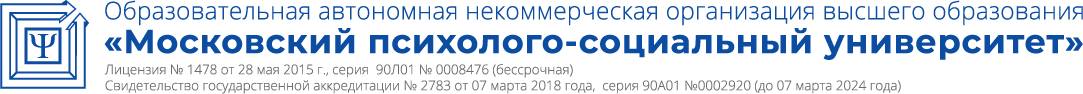 1. Аннотация к дисциплине32. Перечень планируемых результатов обучения, соотнесенных с планируемыми результатами освоения основной профессиональной образовательной программы43. Объем дисциплины в зачетных единицах с указанием количества академических часов, выделенных на контактную работу обучающихся с преподавателем (по видам занятий) и на самостоятельную работу обучающихся43.1. Объем дисциплины по видам учебных занятий (в часах)44. Содержание дисциплины, структурированное по темам (разделам) с указанием отведенного на них количества академических часов и видов учебных занятий54.1. Разделы дисциплины и трудоемкость по видам учебных занятий (в академических часах)54.2. Содержание дисциплины, структурированное по разделам (темам)85. Перечень учебно-методического обеспечения для самостоятельной работы обучающихся по дисциплине106. Оценочные материалы для проведения промежуточной аттестации обучающихся по дисциплине «Реинжиниринг бизнес-процессов»126.1. Описание показателей и критериев оценивания компетенций, описание шкал126.2. Методические материалы, определяющие процедуры оценивания знаний, умений, навыков и (или) опыта деятельности, характеризующих этапы формирования компетенций в процессе освоения основной профессиональной образовательной программы146.3. Типовые контрольные задания или иные материалы, необходимые для процедуры оценивания знаний, умений, навыков и (или) опыта деятельности, характеризующих этапы формирования компетенций в процессе освоения основной профессиональной образовательной программы156.3.1. Типовые задания для проведения текущего контроля обучающихся156.3.2. Типовые задания для проведения промежуточной аттестации обучающихся246.4. Методические материалы, определяющие процедуры оценивания знаний, умений, навыков и (или) опыта деятельности, характеризующих этапы формирования компетенций257. Перечень основной и дополнительной учебной литературы, необходимой для освоения дисциплины268. Методические указания для обучающихся по освоению дисциплины279. Описание материально-технической базы, необходимой для осуществления образовательного процесса по дисциплине3010. Перечень информационных технологий, используемых при осуществлении образовательного процесса по дисциплине, в том числе комплект лицензионного программного обеспечения, электронно-библиотечные системы, современные профессиональные базы данных и информационные справочные системы3010.1 Лицензионное программное обеспечение3110.2. Электронно-библиотечная система3110.3. Современные профессиональные базы данных3110.4. Информационные справочные системы3211. Особенности реализации дисциплины для инвалидов и лиц с ограниченными возможностями здоровья3212. Лист регистрации изменений33Код компетенцииРезультаты освоения ОПОП (содержание компетенций)Индикаторы достижения компетенцийФормы образовательной деятельности, способствующие формированию и развитию компетенцииПК-5владение основами моделирования бизнес-процессов и управления инвестициями при реализации проекта, в том числе, проекта государственно-частного партнерства.ПК-5.1. Владеет основами   моделирования бизнес-процессов.Контактная работа:ЛекцииПрактические занятияСамостоятельная работаПК-5владение основами моделирования бизнес-процессов и управления инвестициями при реализации проекта, в том числе, проекта государственно-частного партнерства.ПК-5.2. Знает основы управления инвестициями при реализации проектов.Контактная работа:ЛекцииПрактические занятияСамостоятельная работаПК-5владение основами моделирования бизнес-процессов и управления инвестициями при реализации проекта, в том числе, проекта государственно-частного партнерства.ПК-5.3. Владеет основами моделирования бизнес-процессов и управления инвестициями при реализации проекта, в том числе, проекта государственно-частного партнерства.Контактная работа:ЛекцииПрактические занятияСамостоятельная работаОбъём дисциплиныВсего часовВсего часовВсего часовОбъём дисциплиныочная форма обученияочно-заочная форма обучениязаочная форма обученияОбщая трудоемкость дисциплины216216216Контактная работа обучающихся с преподавателем (всего)32208Аудиторная работа (всего):32208в том числе:Лекции16104семинары, практические занятия16104лабораторные работыВнеаудиторная работа (всего):в том числе:Самостоятельная работа обучающихся (всего)148160199Вид промежуточной аттестации обучающегося - экзамен36369№п/пРазделы и темы дисциплиныСеместрВиды учебной работы, включая самостоятельную работу студентов и трудоемкость (в часах)Виды учебной работы, включая самостоятельную работу студентов и трудоемкость (в часах)Виды учебной работы, включая самостоятельную работу студентов и трудоемкость (в часах)Виды учебной работы, включая самостоятельную работу студентов и трудоемкость (в часах)Виды учебной работы, включая самостоятельную работу студентов и трудоемкость (в часах)Виды учебной работы, включая самостоятельную работу студентов и трудоемкость (в часах)Виды учебной работы, включая самостоятельную работу студентов и трудоемкость (в часах)Виды учебной работы, включая самостоятельную работу студентов и трудоемкость (в часах)Вид оценочного средства текущего контроля успеваемости, промежуточной аттестации(по семестрам)№п/пРазделы и темы дисциплиныСеместрВсегоИз них аудиторные занятияИз них аудиторные занятияИз них аудиторные занятияИз них аудиторные занятияСамостоятельная работаКонтрольная работаКурсовая работаВид оценочного средства текущего контроля успеваемости, промежуточной аттестации(по семестрам)№п/пРазделы и темы дисциплиныСеместрВсегоЛекцииПрактикум. Лабораторная работаПрактические занятия /семинарыВид оценочного средства текущего контроля успеваемости, промежуточной аттестации(по семестрам)1Основные понятия реинжиниринга бизнес-процессов8152112Опрос2Принципы построения реинжиниринга8121110Коллоквиум3Методологические подходы к моделированию процессов реинжиниринга8141112Опрос4Роль информационных технологий в процессе реинжиниринга8121110Коллоквиум5Методики регламентации бизнес-процессов8141112Опрос6Краткий обзор способов визуализации бизнес-процессов8121110Тестирование7Этапы и мероприятия проекта реинжиниринга8151212Коллоквиум8Общая схема реинжиниринга8121110Опрос9Риски проекта реинжиниринга и проектная команда реинжиниринга8121110Коллоквиум10Технологический реинжиниринг8121110Опрос11Инновационный реинжиниринг8132110Коллоквиум12Организационное проектирование и реструктуризация компаний8121110Опрос13Социальный реинжиниринг8131210Коллоквиум14Экзамен36ИТОГО216161614836 (экзамен)№п/пРазделы и темы дисциплиныСеместрВиды учебной работы, включая самостоятельную работу студентов и трудоемкость (в часах)Виды учебной работы, включая самостоятельную работу студентов и трудоемкость (в часах)Виды учебной работы, включая самостоятельную работу студентов и трудоемкость (в часах)Виды учебной работы, включая самостоятельную работу студентов и трудоемкость (в часах)Виды учебной работы, включая самостоятельную работу студентов и трудоемкость (в часах)Виды учебной работы, включая самостоятельную работу студентов и трудоемкость (в часах)Виды учебной работы, включая самостоятельную работу студентов и трудоемкость (в часах)Виды учебной работы, включая самостоятельную работу студентов и трудоемкость (в часах)Вид оценочного средства текущего контроля успеваемости, промежуточной аттестации(по семестрам)№п/пРазделы и темы дисциплиныСеместрВсегоИз них аудиторные занятияИз них аудиторные занятияИз них аудиторные занятияИз них аудиторные занятияСамостоятельная работаКонтрольная работаКурсовая работаВид оценочного средства текущего контроля успеваемости, промежуточной аттестации(по семестрам)№п/пРазделы и темы дисциплиныСеместрВсегоЛекцииПрактикум. Лабораторная работаПрактические занятия /семинарыВид оценочного средства текущего контроля успеваемости, промежуточной аттестации(по семестрам)1Основные понятия реинжиниринга бизнес-процессов8151113Опрос2Принципы построения реинжиниринга81212Коллоквиум3Методологические подходы к моделированию процессов реинжиниринга8151113Опрос4Роль информационных технологий в процессе реинжиниринга8141112Коллоквиум5Методики регламентации бизнес-процессов8151113Опрос6Краткий обзор способов визуализации бизнес-процессов81212Опрос7Этапы и мероприятия проекта реинжиниринга8151113Опрос8Общая схема реинжиниринга8141112Коллоквиум9Риски проекта реинжиниринга и проектная команда реинжиниринга81212Опрос10Технологический реинжиниринг8141112Коллоквиум11Инновационный реинжиниринг8141112Опрос12Организационное проектирование и реструктуризация компаний8141112Коллоквиум13Социальный реинжиниринг8141112Опрос14Экзамен3636 (экзамен)ИТОГО2161010160№п/пРазделы и темы дисциплиныСеместрВиды учебной работы, включая самостоятельную работу студентов и трудоемкость (в часах)Виды учебной работы, включая самостоятельную работу студентов и трудоемкость (в часах)Виды учебной работы, включая самостоятельную работу студентов и трудоемкость (в часах)Виды учебной работы, включая самостоятельную работу студентов и трудоемкость (в часах)Виды учебной работы, включая самостоятельную работу студентов и трудоемкость (в часах)Виды учебной работы, включая самостоятельную работу студентов и трудоемкость (в часах)Виды учебной работы, включая самостоятельную работу студентов и трудоемкость (в часах)Виды учебной работы, включая самостоятельную работу студентов и трудоемкость (в часах)Вид оценочного средства текущего контроля успеваемости, промежуточной аттестации(по семестрам)№п/пРазделы и темы дисциплиныСеместрВсегоИз них аудиторные занятияИз них аудиторные занятияИз них аудиторные занятияИз них аудиторные занятияСамостоятельная работаКонтрольная работаКурсовая работаВид оценочного средства текущего контроля успеваемости, промежуточной аттестации(по семестрам)№п/пРазделы и темы дисциплиныСеместрВсегоЛекцииПрактикум. Лабораторная работаПрактические занятия /семинарыВид оценочного средства текущего контроля успеваемости, промежуточной аттестации(по семестрам)1Основные понятия реинжиниринга бизнес-процессов8181116Опрос2Принципы построения реинжиниринга81515Коллоквиум3Методологические подходы к моделированию процессов реинжиниринга81515Опрос4Роль информационных технологий в процессе реинжиниринга8181116Опрос5Методики регламентации бизнес-процессов81515Опрос6Краткий обзор способов визуализации бизнес-процессов81616Опрос7Этапы и мероприятия проекта реинжиниринга81515Опрос8Общая схема реинжиниринга8171115Коллоквиум9Риски проекта реинжиниринга и проектная команда реинжиниринга81616Опрос10Технологический реинжиниринг81515Коллоквиум11Инновационный реинжиниринг8171115Опрос12Организационное проектирование и реструктуризация компаний81515Опрос13Социальный реинжиниринг81515Опрос14Экзамен9ИТОГО216441999 (экзамен)Наименование темыВопросы, вынесенные на самостоятельное изучениеФормы самостоятельной работыУчебно-методическое обеспечениеФорма контроляОсновные понятия реинжиниринга бизнес-процессовПредпосылки развития реинжиниринга. История реинжиниринга. Основные понятия в системе реинжинирингаРабота в библиотеке, включая ЭБС. Подготовка доклада- презентацииЛитература к теме, работа с интернет-источникамиОпросПринципы построения реинжинирингаОсновные причины применения реинжиниринга. Место реинжиниринга на предприятии. Виды реинжинирингаРабота в библиотеке, включая ЭБС. Подготовка доклада- презентацииЛитература к теме, работа с интернет-источникамиКоллоквиумМетодологические подходы к моделированию процессов реинжинирингаМетодология моделирования процессов реинжинирингаРабота в библиотеке, включая ЭБС. Подготовка доклада- презентации.Литература к теме, работа с интернет-источникамиОпросРоль информационных технологий в процессе реинжинирингаРоль информационных технологий в реинжиниринге. CASE технологии.Работа в библиотеке, включая ЭБС. Подготовка доклада- презентации.Литература к теме, работа с интернет-источникамиОпросМетодики регламентации бизнес-процессовНотации ARIS и IDEF.  Сравнительный анализ нотаций. Плоские и объемные моделиРабота в библиотеке, включая ЭБС. Подготовка доклада- презентации.Литература к теме, работа с интернет-источникамиОпросКраткий обзор способов визуализации бизнес-процессовМодель SADT. Система RETHINKРабота в библиотеке, включая ЭБС. Подготовка доклада- презентации.Литература к теме, работа с интернет-источникамиОпросЭтапы и мероприятия проекта реинжинирингаОсновные этапы и мероприятия проекта реинжиниринга. Критерии успешности и основные ошибки реинжиниринга. Возможные стратегии реинжинирингаРабота в библиотеке, включая ЭБС. Подготовка доклада- презентации.Литература к теме, работа с интернет-источникамиОпросОбщая схема реинжинирингаСоздание образа будущего предприятия. Выбор концепции модели организации. Обратный реинжиниринг. Прямой реинжиниринг. Организация работ по прямому инжинирингу и принятие решенийРабота в библиотеке, включая ЭБС. Подготовка доклада- презентации.Литература к теме, работа с интернет-источникамиКоллоквиумРиски проекта реинжиниринга и проектная команда реинжиниринга Внедрение модели нового бизнеса, что не является реинжинирингом. Риски при проведении реинжиниринга и компенсаторные мероприятия. Команда реинжинирингаРабота в библиотеке, включая ЭБС. Подготовка доклада- презентации.Литература к теме, работа с интернет-источникамиОпросТехнологический реинжинирингТехнологический реинжиниринг. Особенности изменяемой технологииРабота в библиотеке, включая ЭБС. Подготовка доклада- презентации.Литература к теме, работа с интернет-источникамиКоллоквиумИнновационный реинжинирингВиды инновационной активности. Кривая распределения потребителей по времени восприятия ими инноваций. цели организации в инновационном реинжинирингеРабота в библиотеке, включая ЭБС. Подготовка доклада- презентации.Литература к теме, работа с интернет-источникамиОпросОрганизационное проектирование и реструктуризация компанийКомпоненты организационной модели предприятия. Классификация организационных структурРабота в библиотеке, включая ЭБС. Подготовка доклада- презентации.Литература к теме, работа с интернет-источникамиОпросСоциальный реинжинирингТипы организационного поведения. Классификация концепций и социальных технологий в реинжинирингеРабота в библиотеке, включая ЭБС. Подготовка доклада- презентации.Литература к теме, работа с интернет-источникамиОпрос№п/пНаименование оценочного средстваКраткая характеристика оценочного средстваШкала и критерии оценки, баллКритерии оценивания компетенции1ОпросСбор первичной информации по выяснению уровня усвоения пройденного материала«Зачтено» - если обучающийся демонстрирует знание материала по разделу, основанные на знакомстве с обязательной литературой и современными публикациями; дает логичные, аргументированные ответы на поставленные вопросы. Также оценка «зачтено» ставится, если обучающимся допущены незначительные неточности в ответах, которые он исправляет путем наводящих вопросов со стороны преподавателя.«Не зачтено» - имеются существенные пробелы в знании основного материала по разделу, а также допущены принципиальные ошибки при изложении материала.ПК-5.1, ПК-5.2, ПК-5.3.2Доклад-презентацияПубличное выступление по представлению полученных результатов в программе Microsoft PowerPoint«5» – доклад выполнен в соответствии с заявленной темой, презентация легко читаема и ясна для понимания, грамотное использование терминологии, свободное изложение рассматриваемых проблем, докладчик правильно ответил на все вопросы в ходе дискуссии;«4» – некорректное оформление презентации, грамотное использование терминологии, в основном свободное изложение рассматриваемых проблем, докладчик частично правильно ответил на все вопросы в ходе дискуссии;«3» – отсутствие презентации, докладчик испытывал затруднения при выступлении и ответе на вопросы в ходе дискуссии;«2» - докладчик не раскрыл темуПК-5.1, ПК-5.2, ПК-5.3.3КоллоквиумБеседа преподавателя с учащимися на определенную тему из учебной программы«Зачтено» - если обучающийся демонстрирует знание материала по разделу, основанные на знакомстве с обязательной литературой и современными публикациями; дает логичные, аргументированные ответы на поставленные вопросы. Также оценка «зачтено» ставится, если обучающимся допущены незначительные неточности в ответах, которые он исправляет путем наводящих вопросов со стороны преподавателя.«Незачтено» - имеются существенные пробелы в знании основного материала по разделу, а также допущены принципиальные ошибки при изложении материала.ПК-5.1, ПК-5.2, ПК-5.3.4ТестированиеТестирование можно проводить в форме: компьютерного тестирования, т.е. компьютер произвольно выбирает вопросы из базы данных по степени сложности;письменных ответов, т.е. преподаватель задает вопрос и дает несколько вариантов ответа, а студент на отдельном листе записывает номера вопросов и номера соответствующих ответов«отлично» - процент правильных ответов 80-100%; «хорошо» - процент правильных ответов 65-79,9%;«удовлетворительно» - процент правильных ответов 50-64,9%;«неудовлетворительно» - процент правильных ответов менее 50%.ПК-5.1, ПК-5.2, ПК-5.3.№п/пФорма контроля/ коды оцениваемых компетенцийПроцедура оцениванияШкала и критерии оценки, балл1Экзамен - ПК-5.1, ПК-5.2, ПК-5.3Правильность ответов на все вопросы (верное, четкое и достаточно глубокое изложение идей, понятий, фактов и т.д.);Сочетание полноты и лаконичности ответа;Наличие практических навыков по дисциплине (решение задач или заданий);Ориентирование в учебной, научной и специальной литературе;Логика и аргументированность изложения;Грамотное комментирование, приведение примеров, аналогий;Культура ответа.оценка «отлично» - обучающийся должен дать полные, исчерпывающие ответы на вопросы экзаменационного билета, в частности, ответ должен предполагать знание основных понятий и их особенностей, умение правильно определять специфику соответствующих отношений, правильное решение практического задания. Оценка «отлично» предполагает наличие системы знаний по предмету, умение излагать материал в логической последовательности, систематично, грамотным языком;оценка «хорошо» - обучающийся должен дать полные ответы на вопросы, указанные в экзаменационном билете. Допускаются неточности при ответе, которые все же не влияют на правильность ответа. Ответ должен предполагать знание основных понятий и их особенностей, умение правильно определять специфику соответствующих отношений. Оценка «хорошо» предполагает наличие системы знаний по предмету, умение излагать материал в логической последовательности, систематично, грамотным языком, однако, допускаются незначительные ошибки, неточности по названным критериям, которые все же не искажают сути соответствующего ответа;оценка «удовлетворительно» - обучающийся должен в целом дать ответы на вопросы, предложенные в экзаменационном билете, ориентироваться в системе дисциплины «Управление проектами», знать основные категории предмета. Оценка «удовлетворительно» предполагает, что материал в основном изложен грамотным языком;оценка «неудовлетворительно» предполагает, что обучающимся либо не дан ответ на вопрос билета, либо обучающийся не знает основных категорий, не может определить предмет дисциплины.Вид деятельностиМетодические указания по организации деятельности студентаЛекцияНаписание конспекта лекций: кратко, схематично, последовательно фиксировать основные положения, выводы, формулировки, обобщения; помечать важные мысли, выделять ключевые слова, термины. Проверка терминов, понятий с помощью энциклопедий, словарей, справочников с выписыванием толкований в тетрадь. Обозначить вопросы, термины, материал, который вызывает трудности, пометить и попытаться найти ответ в рекомендуемой литературе. Если самостоятельно не удается разобраться в материале, необходимо сформулировать вопрос и задать преподавателю на консультации, на практическом занятии.Практические занятияПроработка рабочей программы, уделяя особое внимание целям и задачам, структуре и содержанию дисциплины. Конспектирование источников. Работа с конспектом лекций, подготовка ответов к контрольным вопросам, просмотр рекомендуемой литературы, работа с текстом. Прослушивание аудио- и видеозаписей по заданной теме, решение расчетно-графических заданий, решение задач по алгоритму и др.Индивидуальные заданияЗнакомство с основной и дополнительной литературой, включая справочные издания, зарубежные источники, конспект основных положений, терминов, сведений, требующихся для запоминания и являющихся основополагающими в этой теме. Составление аннотаций к прочитанным литературным источникам и др.Самостоятельная работаСамостоятельная работа проводится с целью: систематизации и закрепления полученных теоретических знаний и практических умений обучающихся; углубления и расширения теоретических знаний студентов; формирования умений использовать нормативную,  правовую, справочную  документацию, учебную  и специальную литературу; развития познавательных способностей и активности обучающихся: творческой инициативы, самостоятельности, ответственности, организованности; формирование самостоятельности мышления, способностей к саморазвитию, совершенствованию и самоорганизации; формирования профессиональных компетенций; развитию исследовательских умений обучающихся. Формы и виды самостоятельной работы: чтение основной и дополнительной литературы – самостоятельное изучение материала по рекомендуемым литературным источникам; работа с библиотечным каталогом, самостоятельный подбор необходимой литературы; работа со словарем, справочником; поиск необходимой информации в сети Интернет; конспектирование  источников; реферирование источников; составление аннотаций к прочитанным литературным источникам; составление рецензий и отзывов на прочитанный материал; составление обзора публикаций по теме; составление и разработка терминологического словаря; составление хронологической таблицы; составление библиографии (библиографической картотеки); подготовка к различным формам текущей и промежуточной аттестации (к тестированию, зачету, экзамену); выполнение домашних контрольных работ; самостоятельное выполнение практических заданий репродуктивного типа (ответы на вопросы, тесты; выполнение творческих заданий). Технология организации самостоятельной работы обучающихся включает использование информационных и материально-технических ресурсов образовательного учреждения: библиотеку с читальным залом, укомплектованную в соответствии с существующими нормами; учебно-методическую базу учебных кабинетов, лабораторий и зала кодификации; компьютерные классы с возможностью работы в сети Интернет; аудитории (классы) для консультационной деятельности; учебную и учебно-методическую литературу, разработанную с учетом увеличения доли самостоятельной работы студентов, и иные  методические материалы. Перед выполнением обучающимися внеаудиторной самостоятельной работы преподаватель проводит консультирование по выполнению задания, который включает цель задания, его содержания, сроки выполнения, ориентировочный объем работы, основные требования к результатам работы, критерии оценки. Во время выполнения обучающимися внеаудиторной самостоятельной работы и при необходимости преподаватель может проводить индивидуальные и групповые консультации. Самостоятельная работа может осуществляться индивидуально или группами обучающихся в зависимости от цели, объема, конкретной тематики самостоятельной работы, уровня сложности, уровня умений обучающихся. Контроль самостоятельной работы предусматривает:соотнесение содержания контроля с целями обучения; объективность контроля;валидность контроля (соответствие предъявляемых заданий тому, что предполагается проверить); дифференциацию контрольно-измерительных материалов.Формы контроля самостоятельной работы:просмотр и проверка выполнения самостоятельной работы преподавателем;организация самопроверки, взаимопроверки выполненного задания в группе; обсуждение результатов выполненной работы на занятии;проведение письменного опроса; проведение устного опроса;организация и проведение индивидуального собеседования; организация и проведение собеседования с группой;защита отчетов о проделанной работе.ОпросОпрос — это средство контроля, организованное как специальная беседа преподавателя с обучающимся на темы, связанные с изучаемой дисциплиной, и рассчитанное на выявление объема знаний по определенному разделу, теме, проблеме и т.п. Проблематика, выносимая на опрос определена в заданиях для самостоятельной работы обучающегося, а также может определяться преподавателем, ведущим семинарские занятия. Во время проведения опроса обучающийся должен уметь обсудить с преподавателем соответствующую проблематику на уровне диалога.КоллоквиумКоллоквиум (от латинского colloquium – разговор, беседа) – одна из форм учебных занятий, беседа преподавателя с учащимися на определенную тему из учебной программы. Цель проведения коллоквиума состоит в выяснении уровня знаний, полученных учащимися в результате прослушивания лекций, посещения семинаров, а также в результате самостоятельного изучения материала. В рамках поставленной цели решаются следующие задачи:выяснение качества и степени понимания учащимися лекционного материала;развитие и закрепление навыков выражения учащимися своих мыслей;расширение вариантов самостоятельной целенаправленной подготовки учащихся;развитие навыков обобщения различных литературных источников;предоставление возможности учащимся сопоставлять разные точки зрения по рассматриваемому вопросу.В результате проведения коллоквиума преподаватель должен иметь представление:о качестве лекционного материала;о сильных и слабых сторонах своей методики чтения лекций;о сильных и слабых сторонах своей методики проведения семинарских занятий;об уровне самостоятельной работы учащихся;об умении обучающихся вести дискуссию и доказывать свою точку зрения;о степени эрудированности учащихся;о степени индивидуального освоения материала конкретными обучающимися.В результате проведения коллоквиума обучающийся должен иметь представление:об уровне своих знаний по рассматриваемым вопросам в соответствии с требованиями преподавателя и относительно других студентов группы;о недостатках самостоятельной проработки материала;о своем умении излагать материал;о своем умении вести дискуссию и доказывать свою точку зрения.В зависимости от степени подготовки группы можно использовать разные подходы к проведению коллоквиума. В случае, если большинство группы с трудом воспринимает содержание лекций и на практических занятиях демонстрирует недостаточную способность активно оперировать со смысловыми единицами и терминологией курса, то коллоквиум можно разделить на две части. Сначала преподаватель излагает базовые понятия, содержащиеся в программе. Это должно занять не более четверти занятия. Остальные три четверти необходимо посвятить дискуссии, в ходе которой обучающиеся должны убедиться и, главное, убедить друг друга в обоснованности и доказательности полученного видения вопроса и его соответствия реальной практике. Если же преподаватель имеет дело с более подготовленной, самостоятельно думающей и активно усваивающей смысловые единицы и терминологию курса аудиторией, то коллоквиум необходимо провести так, чтобы сами обучающиеся сформулировали изложенные в программе понятия, высказали несовпадающие точки зрения и привели практические примеры. За преподавателем остается роль модератора (ведущего дискуссии), который в конце «лишь» суммирует совместно полученные результаты.ТестированиеКонтроль в виде тестов может использоваться после изучения каждой темы курса. Итоговое тестирование можно проводить в форме: компьютерного тестирования, т.е. компьютер произвольно выбирает вопросы из базы данных по степени сложности;письменных ответов, т.е. преподаватель задает вопрос и дает несколько вариантов ответа, а обучающийся на отдельном листе записывает номера вопросов и номера соответствующих ответов. Для достижения большей достоверности результатов тестирования следует строить текст так, чтобы у обучающихся было не более 40 – 50 секунд для ответа на один вопрос. Итоговый тест должен включать не менее 60 вопросов по всему курсу. Значит, итоговое тестирование займет целое занятие. Оценка результатов тестирования может проводиться двумя способами:1) по 5-балльной системе, когда ответы студентов оцениваются следующим образом:- «отлично» – более 80% ответов правильные;- «хорошо» – более 65% ответов правильные; - «удовлетворительно» – более 50% ответов правильные.Обучающиеся, которые правильно ответили менее чем на 70% вопросов, должны в последующем пересдать тест. При этом необходимо проконтролировать, чтобы вариант теста был другой; 2) по системе зачет-незачет, когда для зачета по данной дисциплине достаточно правильно ответить более чем на 70% вопросов. Подготовка к экзаменуПри подготовке к экзамену необходимо ориентироваться на конспекты лекций, рекомендуемую литературу и др. Основное в подготовке к сдаче экзамена по дисциплине «Реинжиниринг бизнес-процессов» — это повторение всего материала дисциплины, по которому необходимо сдавать экзамен. При подготовке к сдаче экзамена обучающийся весь объем работы должен распределять равномерно по дням, отведенным для подготовки к экзамену, контролировать каждый день выполнение намеченной работы. Подготовка к экзамену включает в себя три этапа:самостоятельная работа в течение семестра;непосредственная подготовка в дни, предшествующие экзамену по темам курса; подготовка к ответу на задания, содержащиеся в билетах (тестах) экзамена.Для успешной сдачи экзамена по дисциплине «Реинжиниринг бизнес-процессов» обучающиеся должны принимать во внимание, что:все основные вопросы, указанные в рабочей программе, нужно знать, понимать их смысл и уметь его разъяснить;указанные в рабочей программе формируемые профессиональные компетенции в результате освоения дисциплины должны быть продемонстрированы студентом;семинарские занятия способствуют получению более высокого уровня знаний и, как следствие, более высокой оценке на экзамене;готовиться к экзамену необходимо начинать с первой лекции и первого семинара.№ п/пСодержание измененияСодержание измененияРеквизиты документа об утверждении измененияРеквизиты документа об утверждении измененияДата введения измененияДата введения изменения11Утверждена решением Ученого совета на основании Федерального государственного образовательного стандарта высшего образования по направлению подготовки 38.03.02 Менеджмент (уровень бакалавриата), утвержденного приказом Министерства науки и высшего образования РФ от от 12.08.2020 г. № 970.Утверждена решением Ученого совета на основании Федерального государственного образовательного стандарта высшего образования по направлению подготовки 38.03.02 Менеджмент (уровень бакалавриата), утвержденного приказом Министерства науки и высшего образования РФ от от 12.08.2020 г. № 970.Протокол заседания Ученого совета от «___»_______ 202_ года протокол №____Протокол заседания Ученого совета от «___»_______ 202_ года протокол №____